V spletni učilnici najdeš rešitve petkove naloge.Po priloženem navodilu vpiši svoj e-mail(ali pa mail staršev), ker sicer ne dobiš povratne informacije o opravljenem delu.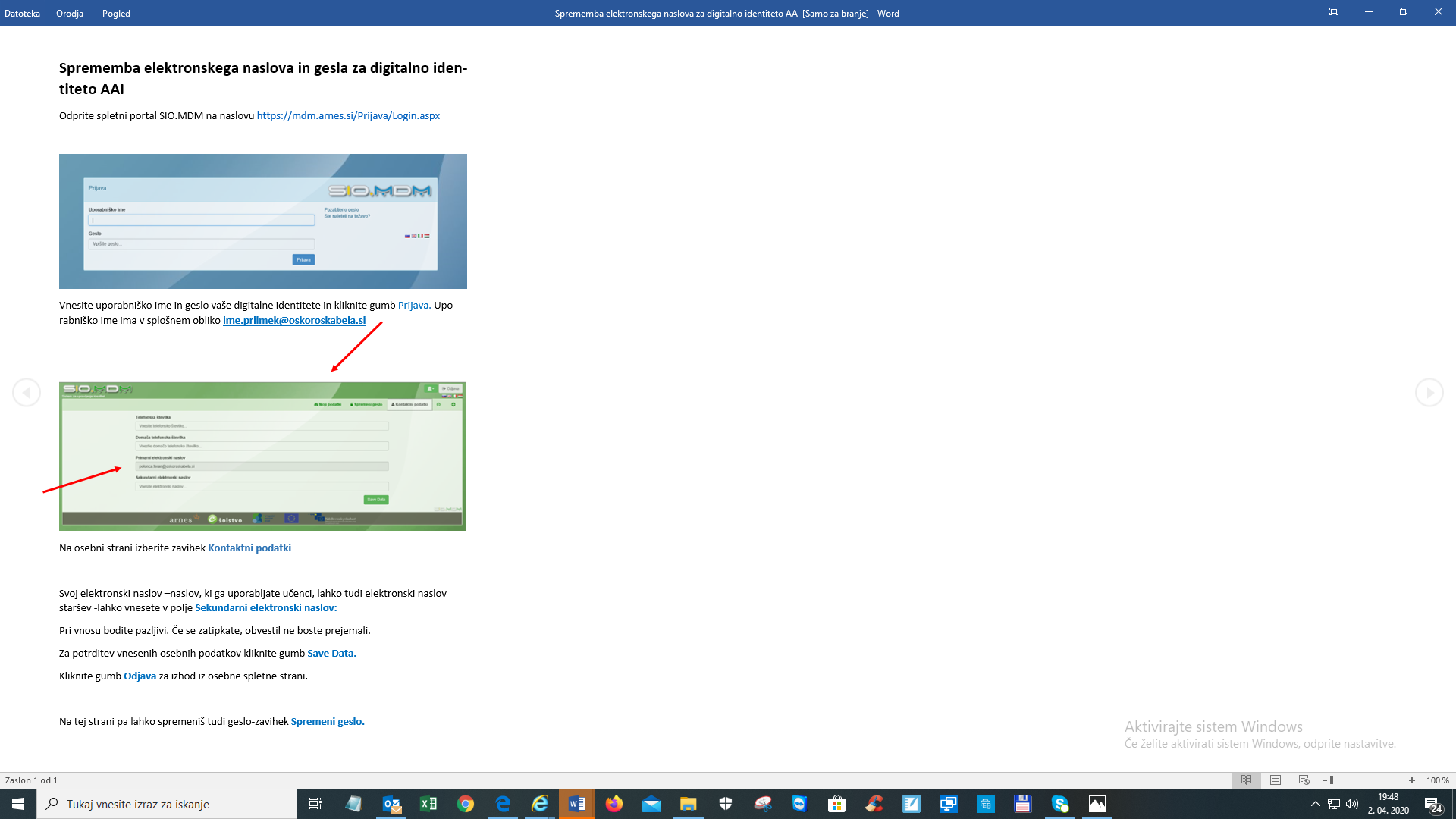 Danes boš vadil-a računanje z decimalnimi števili ob pomoči računalnika.Pripravi zvezek in naloge rešuj v zvezek, rezultat pa vpiši v računalnik in preveri pravilnost. Pazi na pravilno podpisovanje.Klikni na povezavo: https://interaktivne-vaje.si/matematika/decimalne_stevilke/decimalne-stevilke_sestevanje_odstevanje.htmlIzberi seštevanje na pamet 2.vaja težjaRačunaj pisno v zvezek!!!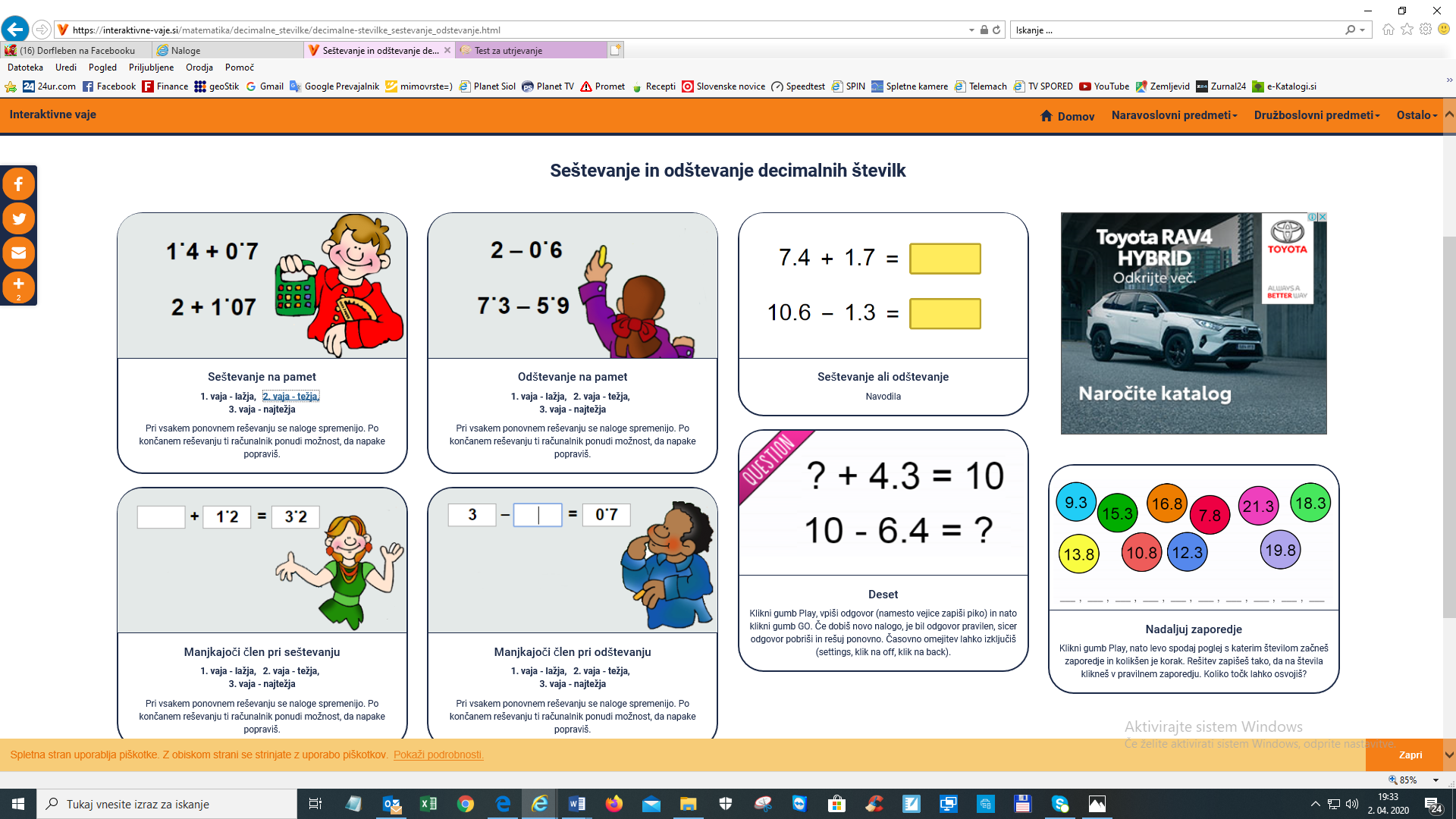 Ko se ti odpre tako sivo okno izberi dolžino 10 in stopnjo 6, 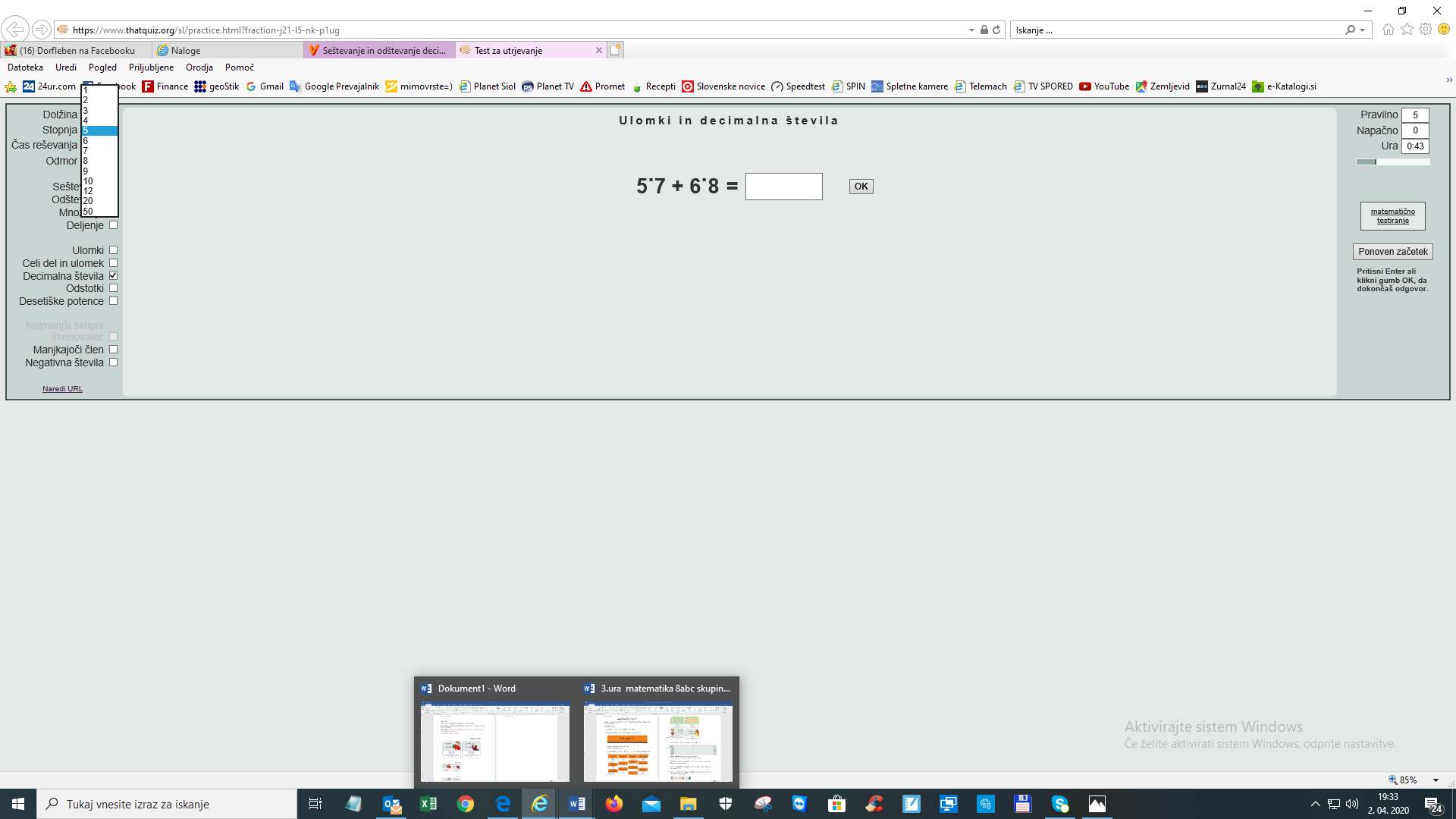 Nato si izbereš odštevanje na pamet 2.vaja –težjaRačunaš pisno v zvezek!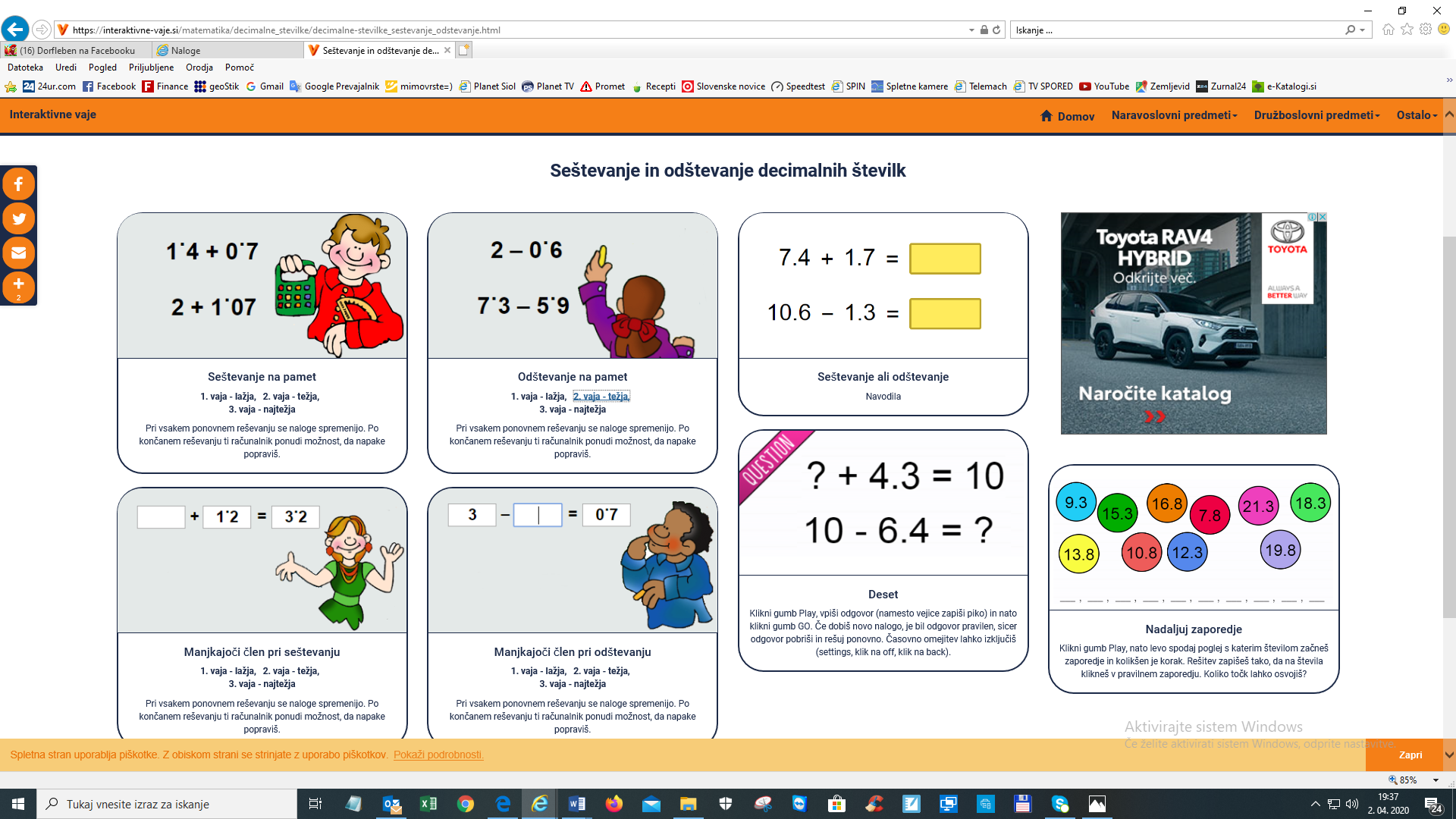 Ko se ti odpre sivo okno, si izberi dolžino 10 in stopnjo 6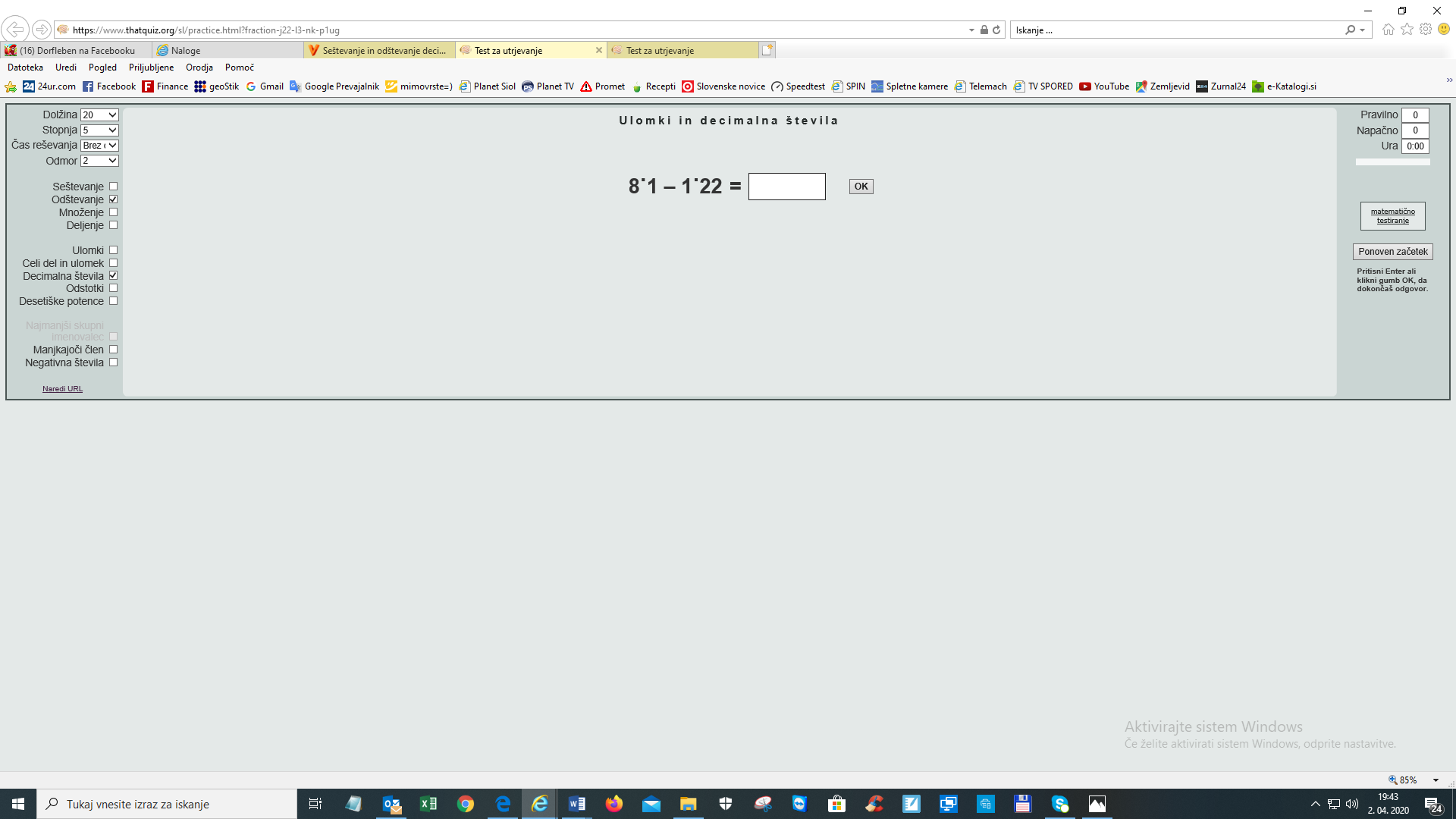 Ko končaš skeniraš ali slikaš naloge v zvezku in jih oddaš v spletni učilnici pod zavihkom oddaj nalogo.Lep pozdrav Polonca Teran